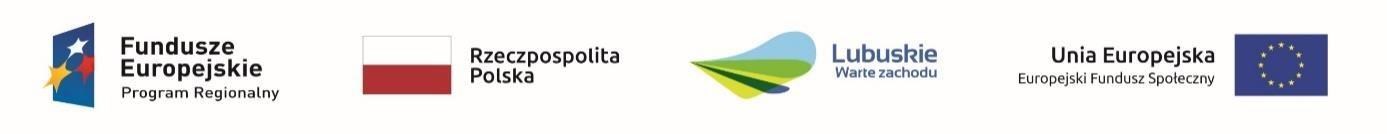 OGŁOSZENIE O II NABORZE DZIECI DO KLUBU MALUCHA W związku z pozyskaniem dofinansowania w ramach środków UE Gmina Szczaniec jest realizatorem projektu pn.:  „Klub malucha – utworzenie 20 miejsc opieki nad dziećmi do lat 3 w Gminie Szczaniec” nr RPLB.06.04.00080009/19. Pozyskane dofinansowanie pozwala nam przy wypełnianiu założeń projektu sfinansować w znacznej części wyposażenie i funkcjonowanie obiektu a zatem opiekę dzieci przez okres 24 miesięcy.   W związku z powyższym udostępniamy dokumenty naboru do Klubu malucha. Nabór do Klubu malucha odbywa się na dokumentach (wg projektu unijnego) wymaganych podpisaną umową o dofinansowanie pomiędzy Gminą Szczaniec a Zarządem Województwa Lubuskiego.  Uczestnikami projektu wg. podpisanej przez Gminę Szczaniec umowy  o dofinansowanie są opiekuni prawni (kobiety) a nie same dzieci. W związku z tym dokumenty opisane w Regulaminie rekrutacji  i uczestnictwa w projekcie pn. „Klub malucha – utworzenie 20 miejsc opieki nad dziećmi do lat 3 w Gminie Szczaniec” wypełnia opiekun prawny podając informacje (dotyczące jego osoby i sytuacji)  w nim wymagane.  Dokumenty należy składać wg wytycznych zawartych w ww. regulaminie Projekt jest skierowany do mieszkańców Gminy Szczaniec. Przyjęcie uczestnika do projektu (opiekuna prawnego dziecka), a zatem także jego dziecka do Klubu malucha, który nie zamieszkuje na terenie Gminy Szczaniec będzie rozpatrywane po rozpatrzeniu podań osób zamieszkujących teren Gminy Szczaniec.  Uczestnicy projektu zobowiązani są do złożenia dodatkowo oprócz dokumentów ujętych w regulaminie projektu Karty Zgłoszenia Dziecka do Klubu  Malucha.  Dokumenty są udostępnione na stronie Gminy Szczaniec oraz Centrum Usług Społecznych cus@szczaniec.pl oraz dostępne w CUS w Biurze Obsługi Interesanta, ul. Herbowa 30, 66-225 Szczaniec w godzinach pracy CUS.  Informacje można uzyskać pod numerem telefonu 68 341 07 11.  